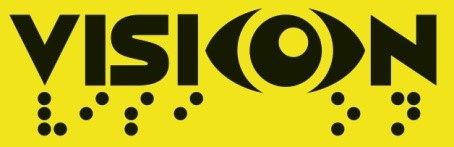 Questionnaire for theatre expert Please answer the following questions giving specific examples where possible: Experience and Expertise Outline your experience and expertise in the area of theatre  1988 – 2000 manager of students’ theatre studios at Centers for work with children 1991 – National academy of theatre and cinema arts – Directing for puppet theatre – master degree diploma. 1991 – 2003 - writer and director of puppet theatres in the country and abroad   1993 – today - Association Theatre “Tsvete” – applies theatre in social and educational activities for and with young people, regardless of their origin and background. The team of the theatre has gone through a number of post-graduate qualification courses and international training courses, seminars and workshops. We constantly update our methods during participations in international art-social projects.  What has been the impact of theatre on your own life? It turned out a great despot ☺ Everything in my personal life revolves around it. It gives me motivation, meaning and energy. What impact do you think theatre can have on our lives and what you consider to be its instrumental value (i.e. the way theatre can be used in particular settings rather than theatre as art or entertainment)? The entire activity of theatre “Tsvete” is in sphere of applied theatre. It is a remarkable instrument for civil education, but unfortunately it has not been well disseminated in our society yet.  What strategies do you use and how do you work with hard to reach groups or people who are not usually engaged with theatre or who might be reluctant to take part? In our specific case, these are the teenagers from the regular schools. First we show them what we do.  Considering that these are interactive performances, different from the usual ones, most of our young spectators are impressed and attracted.  The roma and the people with disabilities are not hard to attract. For them this is a rare opportunity.  Theatre and Working with visually impaired people Describe any experience you have had of working with visually impaired people either with theatre or in some other capacity.  Yes, under project “Art-social children’s center” of theatre “Tsvete”. How was working with visually impaired people (if there was such work) different to the way you would normally work? It requires the involvement of a big number of participants in the team (volunteers), because personal assistants are necessary for the implementation of tasks that require movements. How could children, who have never been able to see in their lives, carry out the task “Give the movement of your hands the softness of bird wings”? What impact has working with visually impaired young people (if there was such work) had on your own practice?  We sought and we improvised special games. There is a need for experimentation and exchange of experience with other artists, working with visually impaired people. Our experience is not enough.  What do you think is the value for visually impaired young people of working through theatre? There is contribution to their socialization, to the formation of their overall global concept, their intellectual development and enrichment of their motor skills.  VISION What do you think we should consider regarding the use of theatre in the VISION project? Training of Bulgarian artists on how to use theatre for work with such target groups.  An Internet platform.  What do you think could be the impact of this work? A meeting with the unused potentials of talented people. Please attach a current CV with this questionnaire! Thanking you for your time and consideration: The V.I.S.I.ON team “This project has been funded with support from the European Commission. This publication reflects the views only of the author, and the Commission cannot be held responsible for any use which may be made of the information contained therein.” Name Tsvete Yaneva Occupation Theatre “Tsvete”, www.theatretsvete.eu Country of residence +359 886319605, theatre_tsvete@abv.bg 